                    ?АРАР	                             ПОСТАНОВЛЕНИЕ               20 июнь  2011 й.                     №    26                           20 июня 2011 г. Об утверждении Порядка определения платы за оказание услуг (выполнение работ) муниципальным бюджетным учреждением Администрации сельского поселения Максим – Горьковский сельсовет муниципального района Белебеевский район Республики Башкортостан, относящихся к основным видам деятельности, предусмотренным его уставом, для граждан и юридических лиц за плату и на одинаковых при оказании одних и тех же услуг условияхРуководствуясь пунктом 5 статьи 6 Федерального закона от 08 мая 2010 года №83-ФЗ «О внесении изменений в отдельные законодательные акты Российской Федерации в связи с совершенствованием правового положения государственных (муниципальных)  учреждений», в соответствии с пунктом 4 статьи 9.2 Федерального закона от 12 января  № 7-ФЗ «О некоммерческих организациях» и в целях выполнения постановления Главы сельского поселения Максим – Горьковский сельсовет муниципального района Белебеевский район Республики Башкортостан от 30 ноября 2010 года № 32 «О создании рабочей группы и утверждении плановых мероприятий по подготовке и принятию нормативных правовых актов во исполнение Федерального закона от 08 мая 2010 года № 83-ФЗ»ПОСТАНОВЛЯЮ:	1. Утвердить прилагаемый Порядок определения платы за оказание услуг (выполнение работ) муниципальным бюджетным учреждением Администрации сельского поселения Максим – Горьковский сельсовет муниципального района Белебеевский район Республики Башкортостан, относящихся к основным видам деятельности, предусмотренным его уставом, для граждан и юридических лиц за плату и на одинаковых при оказании одних и тех же услуг условиях.2. Настоящее постановление вступает в силу с момента его подписания и применяется к муниципальным бюджетным учреждениям Администрации сельского поселения Максим – Горьковский сельсовет муниципального района Белебеевский район Республики Башкортостан, которым согласно постановлению Главы  сельского поселения Максим – Горьковский сельсовет муниципального района Белебеевский район Республики Башкортостан от 21 декабря 2010 года № 35, определяющему переходный период, будут предоставляться субсидии из бюджета сельского поселения Максим – Горьковский сельсовет муниципального района Белебеевский район Республики Башкортостан в соответствии с пунктом 1 статьи 78.1 Бюджетного кодекса Российской Федерации.3. Контроль за исполнением настоящего постановления оставляю за собой.Глава Сельского поселения	   В.Г. ДементьеваПорядокопределения платы за оказание услуг (выполнение работ) муниципальным бюджетным учреждением Администрации сельского поселения Максим – Горьковский сельсовет муниципального района Белебеевский район Республики Башкортостан, относящихся к основным видам деятельности, предусмотренным его уставом, для граждан и юридических лиц за плату и на одинаковых при оказании одних и тех же услуг условияxI. Общие положения	1. Настоящий Порядок распространяется на муниципальное бюджетное учреждение Администрации сельского поселения Максим – Горьковский сельсовет муниципального района Белебеевский район Республики Башкортостан (далее – Учреждение), осуществляющее сверх установленного муниципального задания, а также в случаях, определенных федеральными законами и иными нормативными правовыми актами, в пределах установленного муниципального задания оказание услуг (выполнение работ), относящихся в соответствии с уставом Учреждения к его основным видам деятельности, для граждан и юридических лиц за плату и на одинаковых при оказании одних и тех же услуг условиях.	2. Порядок не распространяется на другие виды деятельности  Учреждения, не являющиеся основными в соответствии с его уставом.	3. Порядок разработан в целях установления единого подхода к механизму формирования платы за услуги (работы) (далее - платные услуги (работы)), оказываемые Учреждением сверх установленного муниципального задания, а также в случаях, определенных федеральными законами, в пределах установленного муниципального задания.	4. Плата за услуги (работы), оказываемые Учреждением, обеспечивает полное возмещение обоснованных и документально подтвержденных затрат (расходов) на оказание услуги, производство работы.	В случаях, если нормативными правовыми актами предусматривается оказание Учреждением платной услуги (работы) в пределах муниципального задания, в том числе для льготных категорий потребителей, такая платная услуга (работа) включается в перечень муниципальных услуг (работ), по которым формируется муниципальное задание.	5. Учреждение самостоятельно определяет возможность оказания платных услуг (работ) в зависимости от материальной базы, численного состава и квалификации персонала, спроса на услугу, работу и т.д.	6. Учреждение формирует и утверждает перечень платных услуг (работ) по согласованию с Главой сельского поселения Максим – Горьковский сельсовет муниципального района Белебеевский район Республики Башкортостан (с уполномоченным лицом) или с руководителем уполномоченного органа Администрации сельского поселения Максим – Горьковский сельсовет муниципального района Белебеевский район Республики Башкортостан, осуществляющего функции и полномочия учредителя.	7. Стоимость платных услуг (работ) определяется на основе расчета экономически обоснованных затрат материальных и трудовых ресурсов (далее – затраты).	8. Учреждение, оказывающее платные услуги (работы), обязано своевременно и в доступном месте предоставлять гражданам и юридическим лицам необходимую и достоверную информацию:	1) порядок оказания платных услуг (работ), в том числе образец договора об оказании платных услуг (работ);2) приказ  об организации платных услуг (работ) с указанием работников Учреждения и (или) сторонних организаций, участвующих в оказании конкретного вида платных услуг (работ); 	3) о перечне платных услуг (работ) и их стоимости  по форме согласно Таблице №1.	Сведения, связанные с предоставлением Учреждением платных услуг (работ), подлежат размещению на официальном сайте Учреждения в сети «Интернет» и обновлению после внесения соответствующих изменений.                                                                                                                        Таблица №1                                                                                                                                 Информацияо ценах (тарифах) на платные услуги (работы) оказываемые  (выполняемые) _____________________________________________________(полное наименование муниципального бюджетного учреждения) Администрации сельского поселения Максим – Горьковский сельсовет муниципального района Белебеевский район Республики Башкортостан                                       II. Определение цены (тарифа) услуги (работы)9. Цена (тариф) формируется на основе себестоимости оказания платной услуги (работы), с учетом спроса на платную услугу (работу), требований к качеству платной услуги (работы) в соответствии с показателями муниципального задания, а также с учетом положений отраслевых и ведомственных нормативных правовых актов по определению расчетно-нормативных затрат на оказание платной услуги (работы). 10. Для структурного подразделения Учреждением может быть установлен повышающий или понижающий коэффициент, учитывающий объективные различия (место нахождения, количество потребителей платной услуги (работы)) в размерах нормативов затрат на оказание одной и той же платной услуги (работы). При использовании корректирующих коэффициентов цена (тариф) единицы платной услуги (работы) для конкретного структурного подразделения определяется путем умножения среднего значения на корректирующий коэффициент. При этом цена (тариф), умноженная на соответствующий корректирующий коэффициент, не должна превышать предельную цену (тариф), установленную для данной платной услуги (работы). 	11. Затраты Учреждения делятся на затраты, непосредственно связанные с оказанием платной услуги (работы) и потребляемые в процессе ее предоставления, и затраты, необходимые для обеспечения деятельности Учреждения в целом, но не потребляемые непосредственно в процессе оказания платной услуги (работы).12. К затратам, непосредственно связанным с оказанием платной услуги (работы), относятся:затраты на персонал, непосредственно участвующий в процессе оказания платной услуги (работы) (основной персонал);материальные запасы, полностью потребляемые в процессе оказания платной услуги (работы);затраты (амортизация) оборудования, используемого в процессе оказания платной услуги (работы);прочие расходы, отражающие специфику оказания платной услуги (работы).13. К затратам, необходимым для обеспечения деятельности Учреждения в целом, но не потребляемым непосредственно в процессе оказания платной услуги (работы) (далее – накладные затраты), относятся:затраты на персонал Учреждения, не участвующего непосредственно в процессе оказания платной услуги (работы) (далее - административно-управленческий персонал);хозяйственные расходы – приобретение материальных запасов, оплата услуг связи, транспортных услуг, коммунальных услуг, обслуживание, ремонт объектов (далее – затраты общехозяйственного назначения);затраты на уплату налогов (кроме налогов на фонд оплаты труда), пошлины и иные обязательные платежи;затраты (амортизация) зданий, сооружений и других основных фондов, непосредственно не связанных с оказанием платной услуги (работы);14. Для расчета затрат на оказание платной услуги (работы) может быть использован расчетно-аналитический метод или метод прямого счета.15. Расчетно-аналитический метод применяется в случаях, когда в оказании платной услуги (работы) задействован в равной степени весь основной персонал Учреждения и все материальные ресурсы. Данный метод позволяет рассчитать затраты на оказание платной услуги на основе анализа фактических затрат учреждения в предшествующие периоды. В основе расчета затрат на оказание платной услуги (работы) лежит расчет средней стоимости единицы времени (человеко-дня, человеко-часа) и оценка количества единиц времени (человеко-дней, человеко-часов), необходимых для оказания платной услуги (работы). , где:Зусл – затраты на оказание единицы платной услуги (работы);∑Зучр – сумма всех затрат Учреждения за период времени;Фр.вр – фонд рабочего времени основного персонала Учреждения за тот же период времени;Тусл. – норма рабочего времени, затрачиваемого основным персоналом на оказание платной услуги (работы).16. Метод прямого счета применяется в случаях, когда оказание платной услуги (работы) требует использования отдельных специалистов Учреждения и специфических материальных ресурсов, включая материальные запасы и оборудование. В основе расчета затрат на оказание платной услуги лежит прямой учет всех элементов затрат. Зусл = Зоп+Змз+ Аусл+Зн,  гдеЗусл – затраты на оказание платной услуги (работы);Зоп – затраты на основной персонал, непосредственно принимающий участие в оказании платной услуги (работы); Змз – затраты на приобретение материальных запасов, потребляемых в процессе оказания платной услуги (работы);Аусл – сумма начисленной амортизации оборудования, используемого при оказании платной услуги (работы);Зн – накладные затраты, относимые на стоимость платной услуги (работы). 17. Затраты на основной персонал включают в себя:затраты на оплату труда и начисления на выплаты по оплате труда основного персонала;затраты на командировки основного персонала, связанные с предоставлением платной услуги (работы);суммы вознаграждения сотрудников, привлекаемых по гражданско-правовым договорам.Затраты на оплату труда и начисления на выплаты по оплате труда рассчитываются как произведение стоимости единицы рабочего времени (например, человеко-дня, человеко-часа) на количество единиц времени, необходимое для оказания платной услуги (работы). Данный расчет проводится по каждому сотруднику, участвующему в оказании соответствующей платной услуги (работы), и определяются по формуле: Зоп =∑ ОТч*Тусл, где Зоп – затраты на оплату труда и начисления на выплаты по оплате труда основного персонала;Тусл – норма рабочего времени, затрачиваемого основным персоналом;ОТч – повременная (часовая, дневная, месячная) ставка по штатному расписанию и по гражданско-правовым договорам сотрудников из числа основного персонала (включая начисления на выплаты по оплате труда). Расчет затрат на оплату труда персонала, непосредственно участвующего в процессе оказания платной услуги (работы) приводится по форме согласно Таблице №2.Таблица №2Расчет затрат на оплату труда основного персонала_________________________________________________(наименование платной услуги (работы))	18. Затраты на приобретение материальных запасов и услуг, полностью потребляемых в процессе оказания платной услуги (работы), включают в себя (в зависимости от отраслевой специфики):	затраты на медикаменты и перевязочные средства;	затраты на продукты питания;	затраты на мягкий инвентарь;	затраты на приобретение расходных материалов для оргтехники;	затраты на другие материальные запасы.Затраты на приобретение материальных запасов рассчитываются как произведение средних цен на материальные запасы на их объем потребления в процессе оказания платной услуги (работы). Затраты на приобретение материальных запасов определяется по формуле: Змз – затраты на материальные запасы, потребляемые в процессе оказания платной услуги (работы); – материальные запасы определенного вида;Цj – цена приобретаемых материальных запасов.Расчет затрат на материальные запасы, непосредственно потребляемые в процессе оказания платной услуги (работы), проводится по форме согласно Таблице №3.Таблица №3                             Расчет затрат на материальные запасы_________________________________________________(наименование платной услуги (работы))19. Сумма начисленной амортизации оборудования (Аусл), используемого при оказании платной услуги (работы), определяется исходя из балансовой стоимости оборудования, годовой нормы его износа и времени работы оборудования в процессе оказания платной услуги.Расчет суммы начисленной амортизации оборудования,  используемого при оказании платной услуги (работы) приводится  по форме согласно Таблице №4.                                                                                                                        Таблица №4Расчет суммы начисленной амортизации оборудования_________________________________________________(наименование платной услуги (работы))20. Объем накладных затрат относится на стоимость платной услуги (работы) пропорционально затратам на оплату труда и начислениям на выплаты по оплате труда основного персонала, непосредственно участвующего в процессе оказания платной услуги (работы):Зн = kн*Зоп, гдеkн – коэффициент накладных затрат, отражающий нагрузку на единицу оплаты труда основного персонала учреждения. Данный коэффициент рассчитывается на основании отчетных данных за предшествующий период и прогнозируемых изменений в плановом периоде:, гдеЗауп – фактические затраты на административно-управленческий персонал за предшествующий период, скорректированные на прогнозируемое изменение численности административно-управленческого персонала и прогнозируемый рост заработной платы;Зохн – фактические затраты общехозяйственного назначения за предшествующий период, скорректированные на прогнозируемый инфляционный рост цен, и прогнозируемые затраты на уплату налогов (кроме налогов на фонд оплаты труда), пошлины и иные обязательные платежи с учетом изменения налогового законодательства; Аохн – прогноз суммы начисленной амортизации имущества общехозяйственного назначения в плановом периоде.∑ Зоп - фактические затраты на весь основной персонал учреждения за предшествующий период, скорректированные на прогнозируемое изменение численности основного персонала и прогнозируемый рост заработной платы;Затраты на административно-управленческий персонал (Зауп) включают в себя:затраты на оплату труда и начисления на выплаты по оплате труда административно-управленческого персонала;нормативные затраты на командировки административно-управленческого персонала;затраты по повышению квалификации основного и административно-управленческого персонала.Затраты общехозяйственного назначения (Зохн) включают в себя:  затраты на материальные и информационные ресурсы, затраты на услуги в области информационных технологий (в том числе приобретение неисключительных (пользовательских) прав на программное обеспечение; затраты на коммунальные услуги, услуги связи, транспорта, затраты на услуги банков, прачечных, затраты на прочие услуги, потребляемые Учреждением при оказании платной услуги;затраты на содержание недвижимого и особо ценного движимого имущества, в том числе затраты на охрану (обслуживание систем видеонаблюдения, тревожных кнопок и т.п.), затраты на противопожарную безопасность (обслуживание оборудования, систем охранно-пожарной сигнализации т.п.), затраты на текущий ремонт по видам основных фондов, затраты на содержание прилегающей территории, затраты на арендную плату за пользование имуществом (в случае если  аренда необходима для оказания платной услуги (работы)), затраты на уборку помещений, на содержание транспорта, приобретение топлива для котельных, санитарную обработку помещений.Сумма начисленной амортизации имущества общехозяйственного назначения (Аохн) определяется исходя из балансовой стоимости оборудования и годовой нормы его износа.Расчет накладных затрат приводится по форме согласно Таблице №5. Таблица №5Расчет накладных затрат_________________________________________________(наименование платной услуги (работы))21. Расчет цены (тарифа) платной услуги (работы) приводится по форме согласно Таблице №6.Таблица №6Расчет цены (тарифа) на оказание платной услуги (работы)_________________________________________________(наименование платной услуги (работы))Управляющий делами									Н.Г. Садиева     Баш7ортостан Республика3ыБ2л2б2й районы муниципаль районыны8Максим – Горький ауыл советыауыл бил2м23е хакими2те.Горький ис. ПУЙ ауылы, Бакса урамы,  3Тел.2-07-40 , факс: 2-08-98  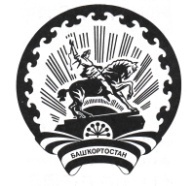 Республика БашкортостанАдминистрация сельского поселения Максим – Горьковский сельсовет муниципального района Белебеевский район      452014, с. ЦУП им. М.Горького, ул. Садовая,      д. 3     Тел. 2-07-40, факс: 2-08-98УТВЕРЖДЕНпостановлением Главы сельского поселения Максим – Горьковский сельсовет муниципального района Белебеевский район Республики Башкортостанот 20 июня 2011 года № 26№№ п/пНаименование услуги (работы)Единица измерения(условная единица)Цена (тариф)(в рублях)12341.2.…№№ п/пДолжностьСредний должностной оклад в месяц, включая начисления на выплаты по оплате труда (руб.)Месячный фонд рабочего времени (мин.)Норма времени на оказание платной услуги (работы) (мин.)Затраты на оплату труда персонала (руб.)(6)=(3)/(4)*(5)1234561.2.…Итого:хххх№№ п/пНаименование  материальных запасовЕдиница измеренияРасход (в единицах измерения)Цена за единицу(руб.)Всего затрат материальных запасов (руб.)(6)= (4)*(5)1234561.2.…Итого:хххх№№ п/пНаименование оборудованияБалансовая стоимостьГодовая норма износа (%)Годовая норма времени работы оборудования (час.)Время работы оборудования в процессе оказания платной услуги (работы) (час.)Сумма начисленной амортизации(7)=(3)*(4)* (5)/(6)12345671.2.…Итого:ххххх№№ п/пНаименование показателейВсего затрат(руб.)1231.Прогноз затрат на административно-управленческий персонал2.Прогноз затрат общехозяйственного назначения3.Прогноз суммы начисленной амортизации имущества общехозяйственного назначения4.Прогноз суммарного фонда оплаты труда основного персонала5.Коэффициент накладных затрат(5)={(1)+(2)+(3)}/(4)6.Затраты на основной персонал, участвующий в предоставлении платной услуги7.Итого накладные затраты:(7)=(5)*(6)№№ п/пНаименование статей затратСумма (руб.)1231.Затраты на оплату труда основного персонала 2.Затраты материальных запасов3.Сумма начисленной амортизации оборудования, используемого при оказании платной услуги4.Накладные затраты, относимые на платную услугу5.Итого затрат6.Предельная максимальная цена (тариф) на платную услугу (работу) (за условную единицу) (без учета НДС)